ST. MARTIN OF TOURS SCHOOL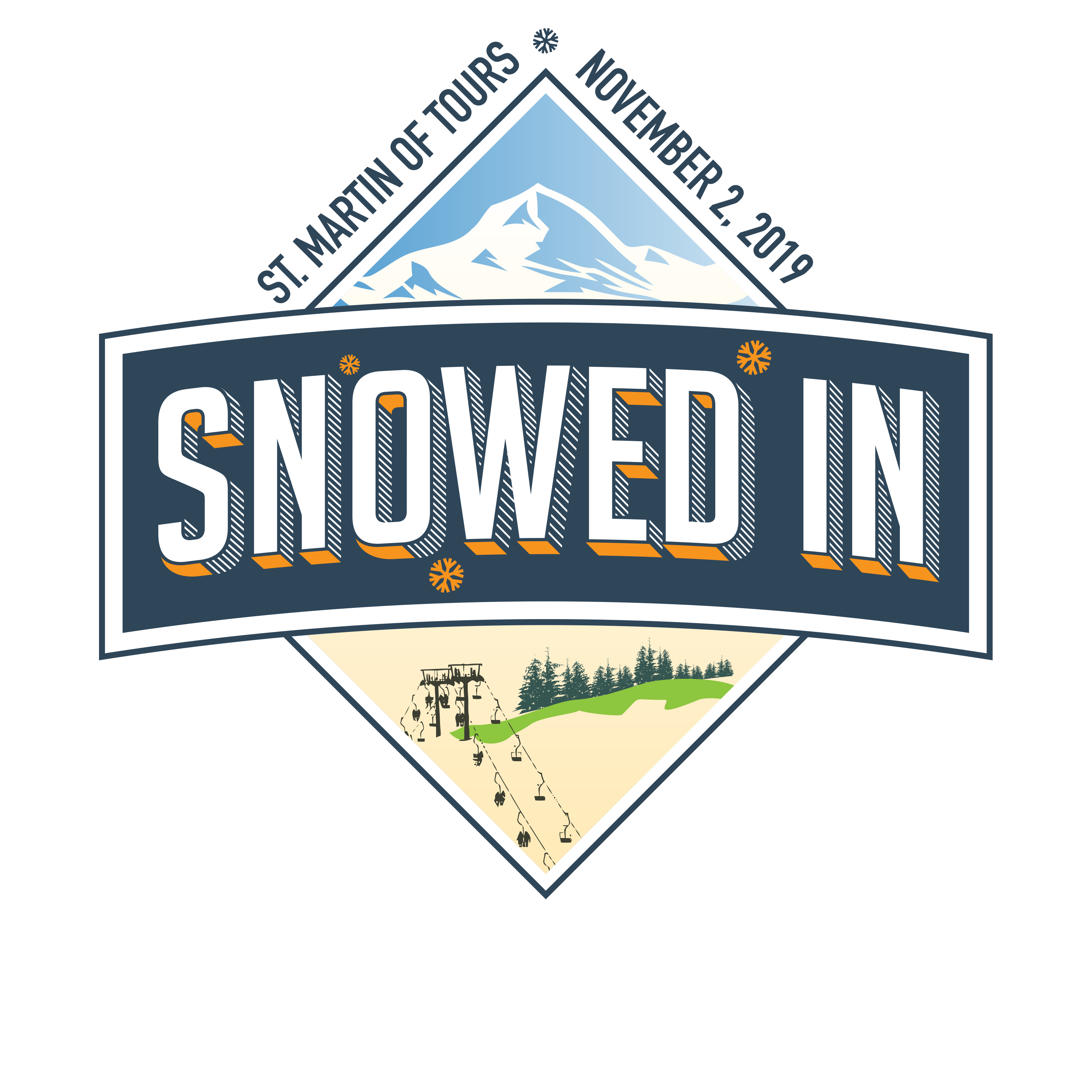 2019 Carnival “Snowed In”Raffle and Silent AuctionDonation FormAll charitable donations are tax deductible.The Federal Tax Identification number for St. Martin of Tours is 95-1693239Please retain a copy as proof of your donation.Thank you for your support!Donor Name/Solicited By:Address:Phone/ Email:Item:Description:Value:$